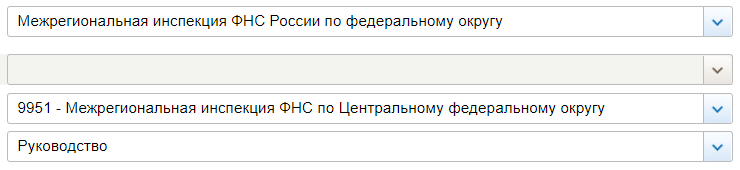 Конец формыСВЕДЕНИЯ О ДОХОДАХ, ОБ ИМУЩЕСТВЕ И ОБЯЗАТЕЛЬСТВАХ ИМУЩЕСТВЕННОГО ХАРАКТЕРА ГОСУДАРСТВЕННЫХ ГРАЖДАНСКИХ СЛУЖАЩИХ ФНС РОССИИ, А ТАКЖЕ СВЕДЕНИЯ О ДОХОДАХ, ОБ ИМУЩЕСТВЕ И ОБЯЗАТЕЛЬСТВАХ ИМУЩЕСТВЕННОГО ХАРАКТЕРА ИХ СУПРУГОВ И НЕСОВЕРШЕННОЛЕТНИХ ДЕТЕЙ ЗА ПЕРИОД С 1 ЯНВАРЯ 2020© 2005-2021 ФНС России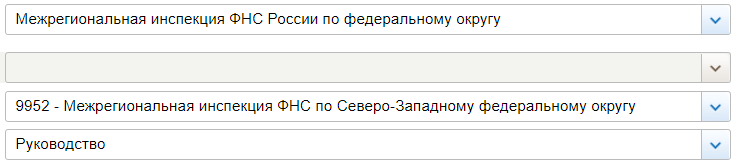 СВЕДЕНИЯ О ДОХОДАХ, ОБ ИМУЩЕСТВЕ И ОБЯЗАТЕЛЬСТВАХ ИМУЩЕСТВЕННОГО ХАРАКТЕРА ГОСУДАРСТВЕННЫХ ГРАЖДАНСКИХ СЛУЖАЩИХ ФНС РОССИИ, А ТАКЖЕ СВЕДЕНИЯ О ДОХОДАХ, ОБ ИМУЩЕСТВЕ И ОБЯЗАТЕЛЬСТВАХ ИМУЩЕСТВЕННОГО ХАРАКТЕРА ИХ СУПРУГОВ И НЕСОВЕРШЕННОЛЕТНИХ ДЕТЕЙ ЗА ПЕРИОД С 1 ЯНВАРЯ 2020© 2005-2021 ФНС России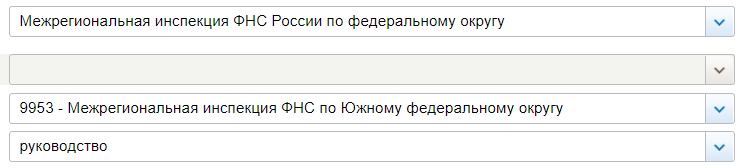 СВЕДЕНИЯ О ДОХОДАХ, ОБ ИМУЩЕСТВЕ И ОБЯЗАТЕЛЬСТВАХ ИМУЩЕСТВЕННОГО ХАРАКТЕРА ГОСУДАРСТВЕННЫХ ГРАЖДАНСКИХ СЛУЖАЩИХ ФНС РОССИИ, А ТАКЖЕ СВЕДЕНИЯ О ДОХОДАХ, ОБ ИМУЩЕСТВЕ И ОБЯЗАТЕЛЬСТВАХ ИМУЩЕСТВЕННОГО ХАРАКТЕРА ИХ СУПРУГОВ И НЕСОВЕРШЕННОЛЕТНИХ ДЕТЕЙ ЗА ПЕРИОД С 1 ЯНВАРЯ 2020© 2005-2021 ФНС России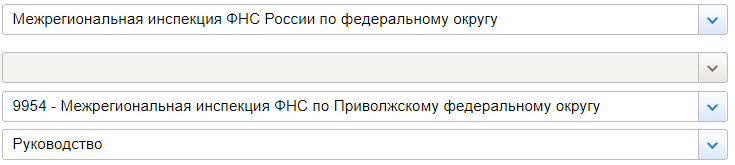 СВЕДЕНИЯ О ДОХОДАХ, ОБ ИМУЩЕСТВЕ И ОБЯЗАТЕЛЬСТВАХ ИМУЩЕСТВЕННОГО ХАРАКТЕРА ГОСУДАРСТВЕННЫХ ГРАЖДАНСКИХ СЛУЖАЩИХ ФНС РОССИИ, А ТАКЖЕ СВЕДЕНИЯ О ДОХОДАХ, ОБ ИМУЩЕСТВЕ И ОБЯЗАТЕЛЬСТВАХ ИМУЩЕСТВЕННОГО ХАРАКТЕРА ИХ СУПРУГОВ И НЕСОВЕРШЕННОЛЕТНИХ ДЕТЕЙ ЗА ПЕРИОД С 1 ЯНВАРЯ 2020© 2005-2021 ФНС России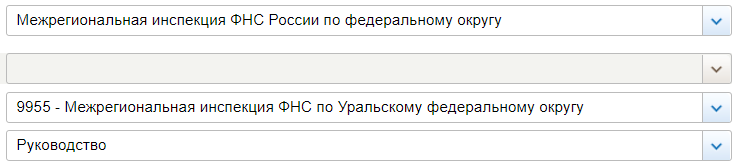 СВЕДЕНИЯ О ДОХОДАХ, ОБ ИМУЩЕСТВЕ И ОБЯЗАТЕЛЬСТВАХ ИМУЩЕСТВЕННОГО ХАРАКТЕРА ГОСУДАРСТВЕННЫХ ГРАЖДАНСКИХ СЛУЖАЩИХ ФНС РОССИИ, А ТАКЖЕ СВЕДЕНИЯ О ДОХОДАХ, ОБ ИМУЩЕСТВЕ И ОБЯЗАТЕЛЬСТВАХ ИМУЩЕСТВЕННОГО ХАРАКТЕРА ИХ СУПРУГОВ И НЕСОВЕРШЕННОЛЕТНИХ ДЕТЕЙ ЗА ПЕРИОД С 1 ЯНВАРЯ 2020© 2005-2021 ФНС России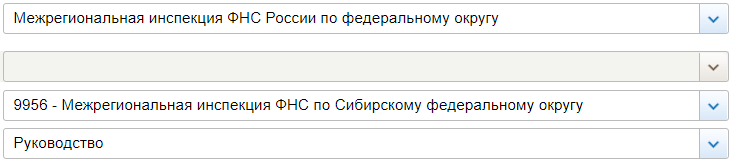 СВЕДЕНИЯ О ДОХОДАХ, ОБ ИМУЩЕСТВЕ И ОБЯЗАТЕЛЬСТВАХ ИМУЩЕСТВЕННОГО ХАРАКТЕРА ГОСУДАРСТВЕННЫХ ГРАЖДАНСКИХ СЛУЖАЩИХ ФНС РОССИИ, А ТАКЖЕ СВЕДЕНИЯ О ДОХОДАХ, ОБ ИМУЩЕСТВЕ И ОБЯЗАТЕЛЬСТВАХ ИМУЩЕСТВЕННОГО ХАРАКТЕРА ИХ СУПРУГОВ И НЕСОВЕРШЕННОЛЕТНИХ ДЕТЕЙ ЗА ПЕРИОД С 1 ЯНВАРЯ 2020© 2005-2021 ФНС России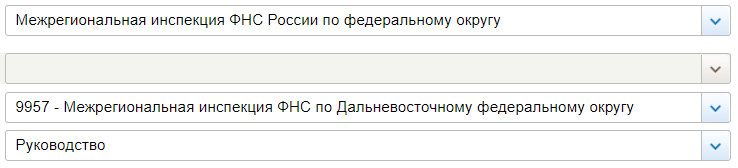 СВЕДЕНИЯ О ДОХОДАХ, ОБ ИМУЩЕСТВЕ И ОБЯЗАТЕЛЬСТВАХ ИМУЩЕСТВЕННОГО ХАРАКТЕРА ГОСУДАРСТВЕННЫХ ГРАЖДАНСКИХ СЛУЖАЩИХ ФНС РОССИИ, А ТАКЖЕ СВЕДЕНИЯ О ДОХОДАХ, ОБ ИМУЩЕСТВЕ И ОБЯЗАТЕЛЬСТВАХ ИМУЩЕСТВЕННОГО ХАРАКТЕРА ИХ СУПРУГОВ И НЕСОВЕРШЕННОЛЕТНИХ ДЕТЕЙ ЗА ПЕРИОД С 1 ЯНВАРЯ 2020© 2005-2021 ФНС России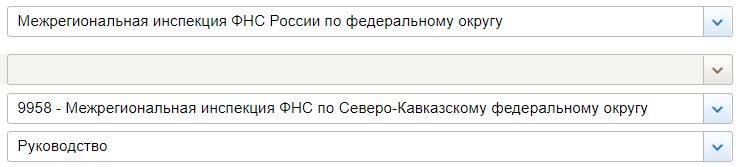 СВЕДЕНИЯ О ДОХОДАХ, ОБ ИМУЩЕСТВЕ И ОБЯЗАТЕЛЬСТВАХ ИМУЩЕСТВЕННОГО ХАРАКТЕРА ГОСУДАРСТВЕННЫХ ГРАЖДАНСКИХ СЛУЖАЩИХ ФНС РОССИИ, А ТАКЖЕ СВЕДЕНИЯ О ДОХОДАХ, ОБ ИМУЩЕСТВЕ И ОБЯЗАТЕЛЬСТВАХ ИМУЩЕСТВЕННОГО ХАРАКТЕРА ИХ СУПРУГОВ И НЕСОВЕРШЕННОЛЕТНИХ ДЕТЕЙ ЗА ПЕРИОД С 1 ЯНВАРЯ 2020© 2005-2021 ФНС России№ п/пФамилия и инициалы лица, чьи сведения размещаютсяДолжностьОбъекты недвижимости, находящиеся в собственностиОбъекты недвижимости, находящиеся в собственностиОбъекты недвижимости, находящиеся в собственностиОбъекты недвижимости, находящиеся в собственностиОбъекты недвижимости, находящиеся в пользованииОбъекты недвижимости, находящиеся в пользованииОбъекты недвижимости, находящиеся в пользованииТранспортные средстваТранспортные средстваДекларированный годовой доход (руб.)Сведения об источниках получения средств, за счёт которых совершена сделка (вид приобретенного имущества, источники)Сведения об источниках получения средств, за счёт которых совершена сделка (вид приобретенного имущества, источники)№ п/пФамилия и инициалы лица, чьи сведения размещаютсяДолжностьвид объектавид собственностиплощадь (кв.м)страна расположениявид объектаплощадь (кв.м)страна расположениявидмаркаДекларированный годовой доход (руб.)вид приобретенного имуществаисточники1Аршинцева Любовь АркадьевнаНачальникжилой домИндивидуальная402.6РФквартира63.4РФавтомобиль легковойТОЙОТА, модель: Land Cruiser Prado4899167.05квартираИндивидуальная61.2РФземельный участок2273РФземельный участокИндивидуальная3382РФсупруггаражИндивидуальная728.8РФжилой дом402.6РФавтомобиль легковойТОЙОТА, модель: ЛЕНД КРУИЗЕР 100600000квартира61.2РФавтомобиль легковойУАЗ, модель: 31514квартира280.2РФавтомобиль грузовойКАМАЗ, модель: 5410квартира63.4РФавтомобиль грузовойКАМАЗ, модель: 431010земельный участок4974РФавтомобиль грузовойУРАЛ, модель: 4320автоприцепОдаз, модель: 9370автоприцепОдаз, модель: 937001автоприцепМЗСА, модель: 817711вид: "иные автотранспортные средства"Снегоход BRP, модель: Lynx Yeti TUV V-13002Шаповалова Оксана ВячеславовнаЗаместитель начальникаквартираИндивидуальная72.3РФавтомобиль легковойТОЙОТА, модель: RAV43358179.75квартираОбщая долевая - 1/4 доли59.9РФквартираИндивидуальная66.7РФ№ п/пФамилия и инициалы лица, чьи сведения размещаютсяДолжностьОбъекты недвижимости, находящиеся в собственностиОбъекты недвижимости, находящиеся в собственностиОбъекты недвижимости, находящиеся в собственностиОбъекты недвижимости, находящиеся в собственностиОбъекты недвижимости, находящиеся в пользованииОбъекты недвижимости, находящиеся в пользованииОбъекты недвижимости, находящиеся в пользованииТранспортные средстваТранспортные средстваДекларированный годовой доход (руб.)Сведения об источниках получения средств, за счёт которых совершена сделка (вид приобретенного имущества, источники)Сведения об источниках получения средств, за счёт которых совершена сделка (вид приобретенного имущества, источники)№ п/пФамилия и инициалы лица, чьи сведения размещаютсяДолжностьвид объектавид собственностиплощадь (кв.м)страна расположениявид объектаплощадь (кв.м)страна расположениявидмаркаДекларированный годовой доход (руб.)вид приобретенного имуществаисточники1Васильев Владимир ИвановичНачальникквартираИндивидуальная36РФ4538305.52Каплина Елена ИвановнаЗаместитель начальникаквартираИндивидуальная56.2РФ2160052.25супругквартираИндивидуальная48РФквартира56.2РФ126932.4гаражИндивидуальная18РФ3Колычев Андрей СергеевичЗаместитель начальникаквартираОбщая долевая - 3/20 доли46.9РФавтомобиль легковойSubaru, модель: Outback1434279.01автомобиль легковойOpel, модель: CorsaмотоциклYamaha, модель: XVS 65АсупругаквартираОбщая долевая - 3/20 доли46.9РФ1240107.53несовершеннолетний ребёнокквартираОбщая долевая - 3/20 доли46.9РФ0несовершеннолетний ребёнокквартираОбщая долевая - 3/20 доли49.9РФ0№ п/пФамилия и инициалы лица, чьи сведения размещаютсяДолжностьОбъекты недвижимости, находящиеся в собственностиОбъекты недвижимости, находящиеся в собственностиОбъекты недвижимости, находящиеся в собственностиОбъекты недвижимости, находящиеся в собственностиОбъекты недвижимости, находящиеся в пользованииОбъекты недвижимости, находящиеся в пользованииОбъекты недвижимости, находящиеся в пользованииТранспортные средстваТранспортные средстваДекларированный годовой доход (руб.)Сведения об источниках получения средств, за счёт которых совершена сделка (вид приобретенного имущества, источники)Сведения об источниках получения средств, за счёт которых совершена сделка (вид приобретенного имущества, источники)№ п/пФамилия и инициалы лица, чьи сведения размещаютсяДолжностьвид объектавид собственностиплощадь (кв.м)страна расположениявид объектаплощадь (кв.м)страна расположениявидмаркаДекларированный годовой доход (руб.)вид приобретенного имуществаисточники1Абреков Арсен ХасанбиевичНачальникквартира27.6РФ2758018.25супругажилой домИндивидуальная276.7РФквартира59РФавтомобиль легковойХундай, модель: Туксон629503.02жилой домИндивидуальная56.2РФ№ п/пФамилия и инициалы лица, чьи сведения размещаютсяДолжностьОбъекты недвижимости, находящиеся в собственностиОбъекты недвижимости, находящиеся в собственностиОбъекты недвижимости, находящиеся в собственностиОбъекты недвижимости, находящиеся в собственностиОбъекты недвижимости, находящиеся в пользованииОбъекты недвижимости, находящиеся в пользованииОбъекты недвижимости, находящиеся в пользованииТранспортные средстваТранспортные средстваДекларированный годовой доход (руб.)Сведения об источниках получения средств, за счёт которых совершена сделка (вид приобретенного имущества, источники)Сведения об источниках получения средств, за счёт которых совершена сделка (вид приобретенного имущества, источники)№ п/пФамилия и инициалы лица, чьи сведения размещаютсяДолжностьвид объектавид собственностиплощадь (кв.м)страна расположениявид объектаплощадь (кв.м)страна расположениявидмаркаДекларированный годовой доход (руб.)вид приобретенного имуществаисточники1Закамский Антон СергеевичНачальникдачный домИндивидуальная33.2РФквартира67.1РФ3519985.31земельный участокИндивидуальная693РФквартира69.6РФсупругаквартира67.1РФ45000несовершеннолетний ребёнокквартираОбщая долевая - 1/2 доли47.2РФ0квартираОбщая долевая - 1/2 доли67.1РФнесовершеннолетний ребёнокквартираОбщая долевая - 1/2 доли67.1РФ0квартираОбщая долевая - 1/2 доли47.2РФ2Хакимзянов Роман ИльгизаровичЗаместитель начальникаквартираОбщая долевая - 11/30 доли77.9РФквартира47РФ2089641.31квартираОбщая долевая - 1/3 доли41.1РФгаражИндивидуальная23.6РФземельный участокИндивидуальная26.6РФсупругаквартираОбщая долевая - 2/5 доли77.9РФ55156.67квартираОбщая долевая - 1/4 доли65.6РФнесовершеннолетний ребёнокквартираОбщая долевая - 1/5 доли77.9РФ0несовершеннолетний ребёнокквартираОбщая долевая - 1/30 доли77.9РФ0№ п/пФамилия и инициалы лица, чьи сведения размещаютсяДолжностьОбъекты недвижимости, находящиеся в собственностиОбъекты недвижимости, находящиеся в собственностиОбъекты недвижимости, находящиеся в собственностиОбъекты недвижимости, находящиеся в собственностиОбъекты недвижимости, находящиеся в пользованииОбъекты недвижимости, находящиеся в пользованииОбъекты недвижимости, находящиеся в пользованииТранспортные средстваТранспортные средстваДекларированный годовой доход (руб.)Сведения об источниках получения средств, за счёт которых совершена сделка (вид приобретенного имущества, источники)Сведения об источниках получения средств, за счёт которых совершена сделка (вид приобретенного имущества, источники)№ п/пФамилия и инициалы лица, чьи сведения размещаютсяДолжностьвид объектавид собственностиплощадь (кв.м)страна расположениявид объектаплощадь (кв.м)страна расположениявидмаркаДекларированный годовой доход (руб.)вид приобретенного имуществаисточники1Журавлев Дмитрий ЕвгеньевичНачальник инспекцииквартираИндивидуальная52.3РФ4084415.772Игнатович Наталья НиколаевнаЗаместитель начальника инспекцииквартираИндивидуальная88.3РФ10687191.73земельный участокИндивидуальная1000РФземельный участокИндивидуальная1173РФсупругквартира88.3РФавтомобиль легковойNissan X-Trail934677.553Князева Любовь АлександровнаЗаместитель начальника инспекцииквартираИндивидуальная61.7РФавтомобиль легковойХундай MD ELANTRA3392752.7№ п/пФамилия и инициалы лица, чьи сведения размещаютсяДолжностьОбъекты недвижимости, находящиеся в собственностиОбъекты недвижимости, находящиеся в собственностиОбъекты недвижимости, находящиеся в собственностиОбъекты недвижимости, находящиеся в собственностиОбъекты недвижимости, находящиеся в пользованииОбъекты недвижимости, находящиеся в пользованииОбъекты недвижимости, находящиеся в пользованииТранспортные средстваТранспортные средстваДекларированный годовой доход (руб.)Сведения об источниках получения средств, за счёт которых совершена сделка (вид приобретенного имущества, источники)Сведения об источниках получения средств, за счёт которых совершена сделка (вид приобретенного имущества, источники)№ п/пФамилия и инициалы лица, чьи сведения размещаютсяДолжностьвид объектавид собственностиплощадь (кв.м)страна расположениявид объектаплощадь (кв.м)страна расположениявидмаркаДекларированный годовой доход (руб.)вид приобретенного имуществаисточники1Афанасиев Руслан ГригорьевичНачальникквартираОбщая совместная165.4РФавтомобиль легковойSubaru, модель: Impreza ХV4372345.2вид имущества: иные строения, помещения и сооружения (нежилое помещение для хранения автомобилей (парковочное место, совместное владение с Савицкой А.В. 22.11.1975 г.))Общая долевая - 302/130442 доли13044.2РФнесовершеннолетний ребёнокквартира165.4РФ0супругаквартираОбщая совместная165.4РФквартира65.3РФ381708.64вид имущества: иные строения, помещения и сооружения (нежилое помещение для хранения автомобилей (парковочное место, совместное владение с Афанасиевым Р.Г. 03.07.1975 г.))Общая долевая - 302/130442 доли13044.2РФ2Максимова Оксана ВячеславовнаЗаместитель начальникаквартираОбщая совместная39.1РФквартира43.4РФ3120626.71гараж16.9РФсупругквартираОбщая совместная39.1РФ927036несовершеннолетний ребёнокквартира39.1РФ03Третьяк Наталья АлександровнаЗаместитель начальникаквартираИндивидуальная68.9РФквартира54.8РФ4763055.04вид имущества: иные строения, помещения и сооруженияИндивидуальная14.4РФ№ п/пФамилия и инициалы лица, чьи сведения размещаютсяДолжностьОбъекты недвижимости, находящиеся в собственностиОбъекты недвижимости, находящиеся в собственностиОбъекты недвижимости, находящиеся в собственностиОбъекты недвижимости, находящиеся в собственностиОбъекты недвижимости, находящиеся в пользованииОбъекты недвижимости, находящиеся в пользованииОбъекты недвижимости, находящиеся в пользованииТранспортные средстваТранспортные средстваДекларированный годовой доход (руб.)Сведения об источниках получения средств, за счёт которых совершена сделка (вид приобретенного имущества, источники)Сведения об источниках получения средств, за счёт которых совершена сделка (вид приобретенного имущества, источники)№ п/пФамилия и инициалы лица, чьи сведения размещаютсяДолжностьвид объектавид собственностиплощадь (кв.м)страна расположениявид объектаплощадь (кв.м)страна расположениявидмаркаДекларированный годовой доход (руб.)вид приобретенного имуществаисточники1Садов Михаил ВладимировичНачальникквартираИндивидуальная32.2РФквартира70.5РФ4851135.99квартираОбщая долевая - 1/2 доли54.1РФземельный участокИндивидуальная600РФсупругаквартираОбщая долевая - 1/2 доли54.1РФквартира70.5РФавтомобиль легковойТойота, модель: Лексус GX470298635.39несовершеннолетний ребёнокквартира70.5РФ02Белый Андрей НиколаевичЗаместитель начальникаквартира66.3РФ3635231.93супругаквартираИндивидуальная30.2РФквартира66.3РФавтомобиль легковойМИЦУБИСИ КОЛЬТ, модель: КОЛЬТ1876257.26№ п/пФамилия и инициалы лица, чьи сведения размещаютсяДолжностьОбъекты недвижимости, находящиеся в собственностиОбъекты недвижимости, находящиеся в собственностиОбъекты недвижимости, находящиеся в собственностиОбъекты недвижимости, находящиеся в собственностиОбъекты недвижимости, находящиеся в пользованииОбъекты недвижимости, находящиеся в пользованииОбъекты недвижимости, находящиеся в пользованииТранспортные средстваТранспортные средстваДекларированный годовой доход (руб.)Сведения об источниках получения средств, за счёт которых совершена сделка (вид приобретенного имущества, источники)Сведения об источниках получения средств, за счёт которых совершена сделка (вид приобретенного имущества, источники)№ п/пФамилия и инициалы лица, чьи сведения размещаютсяДолжностьвид объектавид собственностиплощадь (кв.м)страна расположениявид объектаплощадь (кв.м)страна расположениявидмаркаДекларированный годовой доход (руб.)вид приобретенного имуществаисточники1Радченко Владимир МихайловичНачальникжилой домОбщая долевая - 7/9 доли289.8РФ3307604.37земельный участокОбщая долевая - 7/9 доли600РФсупругажилой дом289.8РФавтомобиль легковойШевроле, модель: Круз634825земельный участок600РФнесовершеннолетний ребёнокжилой домОбщая долевая - 1/9 доли289.8РФ0земельный участокОбщая долевая - 1/9 доли600РФ